МИНИСТЕРСТВО ОБРАЗОВАНИЯ АЗЕРБАЙДЖАНСКОЙ РЕСПУБЛИКИДербентский филиал Общества с ограниченной ответственностью «Азербайджанский Государственный Экономический Университет»Методические указания
по подготовке и защите выпускных квалификационных работ
бакалавровНаправление подготовки 38.03.01 Экономика
Уровень высшего образованияБакалавриатПрограмма подготовкиАкадемический бакалавриатФорма обученияочная / заочнаяДербент 2019Методические указания по подготовке и защите выпускных квалификационных работ бакалавров / сост. А.З.Абукаров, Ш.А.Шахбанов: Дербентский филиал ООО АГЭУ, 2019. – 53 с.Рекомендовано Учебно-методическим Советом Дербентского филиала ООО АГЭУИзложены основные требования, предъявляемые к структуре выпускной квалификационной работы, объему и содержанию ее частей, оформлению работы. Даны рекомендации по выбору темы выпускной квалификационной работы. Описан порядок защиты выпускной квалификационной работы.Настоящие методические указания составлены в соответствии с требованиями Федеральных Государственных образовательных стандартов высшего профессионального образования и предназначены для студентов, а также для руководителей выпускных квалификационных работ.ОБЩИЕ ПОЛОЖЕНИЯЗащита выпускной квалификационной работы является формой итоговой государственной аттестации студентов и осуществляется в соответствии с Порядком проведения государственной итоговой аттестации по образовательным программам высшего образования - программам бакалавриата, программам специалитата и программам магистратуры, утвержденного приказом Министерства образования и науки Российской Федерации от 29 июня 2015 г. № 636, федеральным государственным образовательным стандартом высшего профессионального образования (ФГОС ВО), утвержденным приказом Министерства образования и науки Российской Федерации от 12 ноября 2015 г. № 1327, Порядком организации и осуществления образовательной деятельности по образовательным программам высшего образования - программам бакалавриата, программам специалитета, программам магистратуры, утвержденным приказом Министерства образования и науки Российской Федерации от 05 апреля 2017 г. № 301, Положением о порядке проведения государственной итоговой аттестации по образовательным программам высшего образования - программам бакалавриата в Дербентском филиале ООО АГЭУ.К защите ВКР допускаются студенты, успешно завершившие в полном объеме освоение основной образовательной программы по направлению подготовки.Образовательная программа имеет направленность (профиль, специализацию), характеризующую ее ориентацию на конкретные области знания и (или) виды деятельности и определяющие ее предметно-тематическое содержание, преобладающие виды учебной деятельности обучающихся и требования к результатам ее освоения.Направленность программы конкретизирует ориентацию на области знания и (или) виды деятельности в рамках направления подготовки либо соответствует направлению подготовки в целом.Выполнение выпускной квалификационной работы (ВКР) является заключительным этапом обучения студента на соответствующей ступени образования. Защита выпускной квалификационной работы служит основанием для присуждения выпускнику квалификации «Бакалавр».Квалификация - уровень знаний, умений, навыков и компетенции, характеризующих подготовленность к выполнению определенного вида деятельности.Выпускная квалификационная работа должна отражать умения обучающегося самостоятельно проводить исследование по выбранной теме и разрабатывать соответствующие рекомендации и предложения. Выполнение и защита ВКР является обязательным этапом учебного процесса. Это составная часть государственной итоговой аттестации обучающихся, являющаяся основанием для выдачи выпускникам дипломов о высшем образовании.Общие требования к выпускной квалификационной работе определены требованиями образовательного стандарта высшей школы и положением об итоговой государственной аттестации выпускников Филиала.Обязательные требования к содержанию, структуре, формам представления и объемам выпускных работ устанавливаются настоящим методическим пособием. Важнейшими критериями состоятельности выпускной квалификационной работы являются профессионализм, самостоятельность и творческий подход.ЦЕЛИ И ЗАДАЧИ ВЫПУСКНОЙ КВАЛИФИКАЦИОННОЙ РАБОТЫВКР представляет собой самостоятельную, творческую, логически завершенную теоретико-прикладную работу, выполненную под руководством преподавателя, в которой решается конкретная задача в избранной выпускником области экономики. ВКР выполняется на основе теоретических знаний и практических умений и навыков, полученных студентами в период обучения. Ее выполнение имеет следующие цели:систематизация, закрепление и расширение теоретических знаний и практических навыков по выбранному профилю подготовки и применение этих знаний при решении научных и практических задач в сфере профессиональной деятельности;развитие навыков ведения самостоятельных теоретических и опытно-экспериментальных исследований;приобретение опыта обработки, анализа и систематизации результатов исследований, оценки их практической значимости;приобретение опыта представления и публичной защиты результатов исследовательской деятельности.В соответствии с поставленными целями обучающийся в процессе выполнения ВКР должен решить следующие задачи:обосновать актуальность избранной темы, ее значение для сфер управления хозяйствующими субъектами;изучить теоретические положения, нормативно-техническую документацию, статистические материалы, справочную и научную литературу по избранной теме;изложить свою точку зрения по дискуссионным вопросам, относящимся к избранной теме;изучить материально-технические и социально-экономические условия деятельности и характер их влияния на экономических и финансово-хозяйственные показатели работы и управленческую ситуацию объекта исследования;собрать необходимый статистический материал для проведения конкретного анализа;провести анализ собранных данных, используя соответствующие методы обработки и анализа информации;сделать выводы по работе и на основе проведенного анализа разработать рекомендации и предложения по повышению эффективности деятельности объекта исследования;оформить ВКР в соответствии с предъявляемыми требованиями.Зашита ВКР выявляет уровень теоретической, практической подготовленности выпускника, уровень освоения компетенций.Успешно выполненная ВКР свидетельствует о том, что выпускник готов к ведению профессиональной деятельности или продолжению образования в магистратуре или аспирантуре.ФУНКЦИИ И ОБЯЗАННОСТИ НАУЧНОГО РУКОВОДИТЕЛЯ И ВЫПУСКНИКАРуководитель ВКР обязан:оказать помощь студенту в выборе темы бакалаврской работы и разработке плана ее выполнения;выдать задание на ВКР;оказать помощь в выборе методики проведения исследования;дать квалифицированную консультацию по подбору литературных источников и фактических материалов, необходимых для выполнения работы;установить график консультаций, осуществлять систематический контроль за ходом выполнения ВКР в соответствии с разработанным планом, проверять расчеты, графический материал, указывать на недоработки и давать советы по их устранению;проконсультировать студента по вопросам подготовки выступления на защиту ВКР и содержания раздаточного материала (презентации);дать оценку качества выполнения ВКР и ее соответствия требованиям (в письменном отзыве руководителя);Руководитель ВКР может проверить и оценить степень самостоятельности выполнения студентом ВКР.В процессе работы над ВКР студент обязан:периодически (примерно раз в неделю) информировать научного руководителя о ходе работы;посещать установленные графиком консультации, решать с научным руководителем вызывающие затруднения или сомнения вопросы по работе;по мере написания отдельных глав представлять их руководителю;учитывать рекомендации и замечания научного руководителя, исправлять и дополнять работу в соответствии с ними или отклонять их по своему усмотрению, т. к. ответственность за теоретически и методологически правильную разработку темы, оформление ВКР несет студент;в установленные сроки отчитываться о готовности работы перед руководителем, в необходимых случаях перед заведующим кафедрой.ОРГАНИЗАЦИЯ ПОДГОТОВКИ ВЫПУСКНЫХ КВАЛИФИКАЦИОННЫХ РАБОТОсновные этапыПодготовка ВКР включает следующие этапы:Ознакомление студентов с примерной тематикой работ.Выбор темы (заявление на имя заведующего кафедрой о закреплении темы работы).Назначение научного руководителя.Разработка, совместно с руководителем плана и задания по выпускной квалификационной работе и утверждения задания заведующим кафедрой.Изучение теоретических аспектов темы работы и написание первой главы работыСбор, анализ и обобщение эмпирических данных, информации о состоянии объекта исследования и написание второй главы работыРазработка предложений и рекомендаций, формулирование выводов и написание третьей главы работы.Окончательное оформление работы и представление ее научному руководителю для проверки и подготовки отзыва.Написание аннотаций к работе (на русском языке – если предусмотрена).Подготовка иллюстративного материала для защиты ВКР (презентация или раздаточный материал).Прохождение процедуры предзащиты ВКР.Представление работы на рецензирование.Представление студентом готовой работы с отзывом и рецензией заведующему кафедры на утверждение и получение допуска к защите в Государственной экзаменационной комиссии (ГЭК)Подготовка выступления (доклада) на защите ВКРЗащита ВКР согласно утвержденному графику работы ГЭКС целью контроля процесса подготовки ВКР на заседании кафедры заслушивается информация руководителей о ходе работы выпускников над бакалаврскими работами. Если возникает необходимость, то на заседании кафедры могут быть заслушаны и отчеты студентов. В случае если к окончанию указанного срока ВКР не готова или не удовлетворяет предъявляемым требованиям, заведующий кафедрой имеет право не допустить работу к защите.Не позднее, чем за 5 рабочих дней до начала защиты выпускных квалификационных работ, в соответствии с графиком учебного процесса, на выпускающей кафедре организуется предзащита выпускных квалификационных работ. На предзащите в обязательном порядке должны присутствовать студенты, их научные руководители и комиссия по предзащите, назначаемая заведующим кафедрой. В состав комиссии по предзащите включается не менее 3-х преподавателей. Председателем комиссии по предзащите является заведующий кафедрой либо его заместитель (если имеется). Результаты предзащиты оформляются протоколом комиссии.В случае если студент не явился на заседание комиссии по предзащите по неуважительной причине, он обязан пройти предзащиту в сроки, установленные заместителем директора по учебной работе или заведующим учебной частью в рамках утвержденного графика учебного процесса.В случае если студент по результатам предзащиты получил отрицательное решение комиссии по предзащите, он обязан повторно пройти предзащиту, устранив выявленные замечания. При этом на основании решения комиссии по предзащите таким студентам могут быть установлены более поздние сроки прохождения защиты ВКР в рамках утвержденного графика учебного процесса.В случае если студент не явился на заседание комиссии по предзащите по уважительной причине, подтвержденной документально, дополнительно назначается срок проведения предзащиты для этого студента.Результаты предзащиты размещаются на официальном сайте филиала на следующий день после предзащиты.Все выпускные квалификационные работы подлежат проверке на объём неправомочных заимствований. Справка о самопроверке в системе «Антиплагиат. ВУЗ» прилагается к выпускной квалификационной работе. Итоговая оценка оригинальности текста выпускной квалификационной работы бакалавров закреплена на уровне не менее 55% После получения рецензии и отзыва научного руководителя окончательно оформленную работу и раздаточный материал, т.е. иллюстрации основных положений работы, графический материал (таблицы, графики, диаграммы и т. д.), брошюруют и представляют к допуску заведующему кафедрой.Выпускная квалификационная работа, отзыв и рецензия (рецензии) передаются в государственную экзаменационную комиссию не позднее, чем за два календарных дня до дня защиты выпускной квалификационной работы.Тексты выпускных квалификационных работ в формате PDF (включая отзыв и рецензию), за исключением текстов выпускных квалификационных работ, содержащих сведения, составляющие государственную и коммерческую тайну, размещаются в информационно-образовательной среде Филиала / Университета.Информацию о размещении в электронном портфолио и, соответственно, в информационно-образовательной среде Филиала / Университета выпускной квалификационной работы в формате PDF (включая отзыв и рецензию), обучающийся предоставляет на выпускающую кафедру вместе с необходимым для защиты выпускной квалификационной работы пакетом документов. Предоставляемая информация заверяется личной подписью обучающегося.Выбор и закрепление темы выпускной квалификационной работыТемы выпускных квалификационных работ определяются кафедрой и должны соответствовать требованиям соответствующего Федерального государственного образовательного стандарта высшего образования. Студенты могут руководствоваться примерным перечнем тем выпускных квалификационных работ, разработанным на кафедре, который следует рассматривать в качестве ориентира при выборе конкретной темы. Студент может предложить свою тему ВКР, обосновав при этом необходимость и целесообразность ее разработки с научной и практической точек зрения.При выборе темы работы следует руководствоваться своими интересами и склонностями к той или иной проблеме, актуальностью проблемы, научной специализацией кафедры и ее преподавателей, возможностью получения конкретных статистических данных, наличием специальной научной литературы, практической значимостью темы для конкретного предприятия (организации).Допускается, что ВКР является продолжением и логическим завершением исследований, начатых в курсовых работах, а также в период прохождения практик.Важно, чтобы темы ВКР соответствовали основным сферам и направлениям будущей профессиональной деятельности выпускников.Темы ВКР, имеющие прикладной характер, выполняются на достоверных данных предприятий и организаций либо на конкретной статистической, технико-экономической, финансовой и иной информации. В названии темы ВКР может быть отражена специфика отрасли предприятия: строительная, кредитная, торговая и т.д.Выпускная работа может быть выполнена по заявке базового предприятия или организации.После выбора темы студент должен написать на имя заведующего кафедрой заявление (Приложение 1) с просьбой об утверждении выбранной им темы ВКР. Не позднее 1 месяца до начала производственной (преддипломной) практики по представлению заведующего кафедрой закрепляется руководитель выпускной квалификационной работы из числа преподавателей кафедры в соответствии с распределенной учебной нагрузкой, и при необходимости консультант, а также тема выпускной квалификационной работы.Научными руководителями ВКР могут быть преподаватели Университета, представители бизнес-структур и потенциальные работодатели, под руководством которых студент будет проходить производственную (преддипломную) практику.Выпускник обязан не позднее, чем за месяц до начала практики в дни проведения консультаций обратиться к научному руководителю для получения задания на выполнение ВКР.Подбор литературных источников и практических материаловПодбор литературы следует начинать сразу же после выбора темы бакалаврской работы.При подборе литературы следует обращаться к предметно-тематическим каталогам и библиографическим справочникам, как библиотеки Филиала, так и электронной библиотеки, а также использовать систему Internet.Изучение литературы по выбранной теме нужно начинать с общих работ, чтобы получить представление об основных вопросах, к которым примыкает избранная тема, а затем уже вести поиск нового материала. При изучении литературы желательно соблюдать следующие рекомендации:начинать следует с литературы, раскрывающей теоретические аспекты изучаемого вопроса - монографий и журнальных статей, после этого использовать инструктивные материалы (инструктивные материалы используются только последних изданий);детальное изучение студентом литературных источников заключается в их конспектировании и систематизации, характер конспектов определяется возможностью использования данного материала в работе - выписки, цитаты, краткое изложение содержания литературного источника или характеристика фактического материала; систематизацию получаемой информации следует проводить по основным разделам выпускной квалификационной работы, предусмотренным планом;при изучении литературы не стремитесь освоить всю информацию, в ней заключённую, а отбирайте только ту, которая имеет непосредственное отношение к теме работы; критерием оценки прочитанного является возможность его практического использования в выпускной квалификационной работе;изучая литературные источники, тщательно следите за оформлением выписок, чтобы в дальнейшем было легко ими пользоваться;не расстраивайтесь, если часть полученных данных окажется бесполезной, очень редко они используются полностью;старайтесь ориентироваться на последние данные, по соответствующей проблеме, опираться на самые авторитетные источники, точно указывать, откуда взяты материалы; при отборе фактов из литературных источников нужно подходить к ним критически.Особой формой фактического материала являются цитаты, которые используются для того, чтобы без искажений передать мысль автора первоисточника, для идентификации взглядов при сопоставлении различных точек зрения и т. д.; отталкиваясь от их содержания, можно создать систему убедительных доказательств, необходимых для объективной характеристики изучаемого вопроса; цитаты могут использоваться и для подтверждения отдельных положений работы; во всех случаях число используемых цитат должно быть оптимальным, т.е. определяться потребностями разработки темы, цитатами не следует злоупотреблять, их обилие может восприниматься как выражение слабости собственной позиции автора.Сбор фактического материала - один из наиболее ответственных этапов подготовки выпускной квалификационной работы. От того, насколько правильно и полно собран фактический материал, во многом зависит своевременное и качественное написание работы. Поэтому, прежде чем приступить к сбору материала, студенту совместно с научным руководителем необходимо тщательно продумать, какой именно фактический материал необходим для выпускной квалификационной работы и составить, по возможности, специальный план его сбора в период практики.Студент в период практики должен собрать статистический материал, сделать необходимые выписки из служебной документации предприятия или организации, где он проходит практику, изучить действующие инструкции, методические указания, нормативные документы, постановления, регламентирующие работу той или иной организации или предприятия. Студент должен обобщить материал, собранный в период прохождения практики, определить его достоверность и достаточность для подготовки выпускной квалификационной работы.После того, как изучена и систематизирована отобранная по теме литература, а также собран и обработан фактический материал, возможны некоторые изменения в первоначальном варианте плана бакалаврской работы.СТРУКТУРА И СОДЕРЖАНИЕ РАБОТЫВКР должна представлять собой законченную разработку на заданную тему, написанную под руководством научного руководителя. ВКР может иметь научно-исследовательский или прикладной характер.Выпускная квалификационная работа содержат два основных элемента: теоретический анализ имеющегося материала и самостоятельное практическое исследование. Эти элементы могут присутствовать в различных пропорциях и сочетаниях. Конкретное сочетание элементов выпускной работы определяет студент вместе со своим научным руководителем.Обязательным требованием к ВКР бакалавра является демонстрация овладения студентом научными знаниями по избранной теме. Соответственно, в ней должен содержаться обзор научной литературы, должны быть освещены основные анализируемые проблемы, а также продемонстрировано знание основных точек зрения и концепций по данной тематике.В ВКР бакалавра должно быть продемонстрировано овладение соискателем стандартными методиками исследований, умение обобщать и анализировать фактический материал, используя теоретические знания и практические навыки.ВКР бакалавра могут быть двух типов: научно-исследовательского и проектно-аналитического.ВКР научно-исследовательского типа должна включать анализ значительного объема научной литературы (не менее 25 наименований), демонстрировать не только осведомленность, но и определенную самостоятельность автора в анализе теоретической проблемы, умение выдвигать некоторые самостоятельные, научно обоснованные суждения, идеи по избранной теме, делать выводы на основании анализа фактических данных.ВКР проектно-аналитического типа должна строиться на анализе материалов, собранных студентом в период производственной практики, или в иных формах привлечения студентов к практической деятельности организаций, и быть направлена на решение практических проблем.ВКР должна продемонстрировать необходимую профессиональную пригодность выпускников в области научно-исследовательской, производственной прикладной, проектной и организационно-управленческой деятельности.Рекомендуемый объем ВКР (без приложений) - 50-60 страниц печатного текста.Структура ВКР и примерный объем ее составляющих должны соответствовать следующим требованиям:титульный лист (Приложение 2);аннотация на русском языке (если предусмотрена) (Приложение 3);содержаниевведение;глава 1, 2, 3;заключение;список использованных источников (Приложение 4)приложения (при необходимости).К готовой выпускной квалификационной работе прилагаются следующие документы:задание (Приложение 5);отзыв руководителя (оформляется руководителем ВКР) (Приложение 6);рецензия (внешняя и /или внутренняя) (Приложение 7.1, 7.2);справка о проверке в системе «Антиплагиат. ВУЗ»;ВКР на электронном носителе;раздаточный (иллюстративный) материал;справка о размещении ВКР в ЭБС Филиала (если предусмотрена);письмо-запрос от организации и справка о практической значимости работы (для ВКР, выполняемых по заказу организации) (Приложения 8, 9).Титульный лист и задание имеют стандартный вид и выдаются на кафедре. Формы титульных листов и листов задания приведены в приложениях 2, 5.Аннотация объемом 1 стр. должна включать:наименование темы выпускной квалификационной работы;формулировку цели работы и основных задач;характеристику структуры работы;количественную характеристику работы: число страниц, таблиц, иллюстраций (рисунков), количество использованных источников, количество приложений;основные термины и понятия (ключевые слова). Содержание должно включать наименование всех разделов, подразделов, пунктов (если они имеют наименование) с обязательным указанием страниц с которых они начинаются. Содержание ВКР выполняется по установленному образцу и имеет номер страницы 2 (Приложение 10).Во введении обозначается проблема, избранная для изучения, дается обоснование выбора темы, раскрывается актуальность темы исследования, подтверждаемая статистическими данными и фактами. Далее определяются временные, территориальные и организационные границы исследуемой проблемы. Затем необходимо раскрыть степень проработанности выбранной проблематики в литературных источниках; необходимо указать наиболее известных российских и зарубежных ученых, занимавшихся (или занимающихся) данной проблемой. Далее формулируется объект и предмет исследования, цель и задачи выпускной квалификационной работы, характеризуется структура ВКР, методы исследования и источники информации, использованные для написания данной работы. Важным пунктом введения является практическая значимость проведенного исследования, в котором необходимо указать, с решением каких конкретных задач связано проводимое исследование.Объем введения должен составлять 3-5 страниц (или, не более 5-10%  от общего объема работы).Основная часть работы состоит, как правило, из трех логически связанных и соподчиненных глав, каждая из которых подразделяется на несколько частей (подразделов, «подглав»). При необходимости число глав может быть увеличено или уменьшено (до двух).Количество подразделов (подглав) зависит от исследуемой проблемы и круга рассматриваемых вопросов. Рекомендуется три подглавы в каждой главе. В конце главы необходимо делать обобщающие выводы.Главы должны иметь порядковые номера в пределах всей ВКР, обозначенные арабскими цифрами без точки в конце. Параграфы должны иметь нумерацию в пределах каждой главы. Номер пункта состоит из номера главы и номера параграфа, разделенных точкой. В конце номера подраздела точка не ставится.Первая глава ВКР, являющая ее теоретической частью, должна содержать полное и систематизированное изложение состояния вопроса по теме работы.Сведения, содержащиеся в этой главе, должны давать полное представление о состоянии и степени изученности поставленной проблемы. Данная глава ВКР, по существу, должна представлять собой обзор и анализ имеющихся литературных источников по исследуемой проблеме, позволяющий найти пути решения поставленных задач и выявить умение автора обобщить и критически рассмотреть существующие теоретические воззрения.Написание первой главы работы проводится на базе предварительно подобранных литературных источников, в которых освещаются вопросы, в той или иной степени раскрывающие тему ВКР. Подбор необходимой научной литературы проводится с использованием библиотечных каталогов, реферативных журналов, научных журналов по соответствующему направлению, а также монографий, учебников, справочников, нормативной документации, патентной литературы, других публикаций, электронных ресурсов. Проводится ознакомление, как с отечественной, так и с зарубежной литературой, опубликованной на разных языках.Изучение литературных источников важно проводить в определенном порядке, переходя от простого материала к сложному, от работ общего характера, к работам по более узкой проблематике и затем - к узкоспециализированным публикациям.Вначале следует ознакомиться с общетеоретической литературой (учебники, статьи в теоретических журналах), а затем с работами прикладного плана.Таким образом, сбор материала эффективнее начинать с книг и обзоров, а затем знакомиться со статьями и первоисточниками.Поиск требуемых литературных источников проводят в библиотеках и поисковых системах в обратнохронологическом порядке, т. е. вначале выявляют необходимые источники среди материалов, опубликованных в последние годы, а затем переходят к поиску более ранних публикаций (как правило, за последние 5-10 лет).Особое внимание следует обратить на законодательную, нормативную и специальную документацию, посвященную вопросам, связанным с предметом и объектом исследования.По возможности следует изучить рассматриваемую проблему не только по печатным источникам, но и по неопубликованным и рукописным материалам информационных центров, предприятий, институтов, архивов.Автор должен ознакомиться с содержанием основных работ по избранной теме. При этом следует составить список вопросов, являющихся основой содержания намеченной темы, разделив их примерно на такие группы:вопросы, получившие общее признание;недостаточно разработанные дискуссионные вопросы, требующие изучения;неразработанные вопросы, появившиеся в порядке постановки или вытекающие из ранее проведенных исследований.Важное место в работе над литературными источниками должно занимать изучение истории вопроса. Знакомство с работами исследователей, ранее изучавшими данную проблему, страхует от дублирования ранее выполненных работ и повторения уже раскритикованных ошибок, позволяет определить место предполагаемого исследования в общем ходе изучения проблемы, облегчает использование опыта предшественников, дает возможность проследить за общими тенденциями развития вопроса и на этой базе строить свой прогноз.История вопроса обычно излагается за теоретическими основами рассматриваемой проблемы, т.к. исследователь, приступая к изучению истории вопроса, должен в определенной мере владеть теоретическими знаниями, что также ориентирует его в направлении отбора того или иного материала.Излагая содержание работ других авторов, следует показать их вклад в изучение проблемы.При подборке и анализе материалов необходимо отказаться от тенденциозности подборки: в равной мере должны указываться данные, подтверждающие и отрицающие выбранную автором теоретическую концепцию, согласующиеся и не согласующиеся с его представлениями и полученными экспериментальными данными.Работа над первоисточниками состоит в основном из двух этапов:предварительного просмотра материала, когда выделяется основное содержание работы в целом и ее главные мысли. Это позволяет оценить важность данной работы и обосновать необходимость более деятельной ее проработки;изучения материала с критическим анализом.При работе с научными книгами (монографиями, сборниками трудов и т. д.) необходимо ознакомиться с их содержанием по оглавлению, просмотреть книги, прочитать аннотацию, введение, заключение. В том случае если имеющиеся в книге материалы представляют интерес, следует провести детальное изучение данной работы.При работе с первоисточниками и монографиями целесообразно придерживаться определенных правил работы с научной литературой:отделить в материале основное от второстепенных деталей;разобраться в незнакомой терминологии, понятиях и определениях;записать возникающие при чтении вопросы;прочитать главу книги или статью, составить для себя конкретные вопросы типа: «В чём главная мысль работы?», «Каковы аргументы в подтверждение этой мысли?», «Что можно возразить автору?», «Какие выводы вытекают из работы?».Завершающим этапом этой главы ВКР должны стать анализ современного состояния вопроса, выявление круга неразрешенных пока задач, что весьма важно для определения актуальности и перспективы дальнейшего изучения проблемы.Объем теоретической части, состоящий, из нескольких подразделов (параграфов), должен составлять 20-30% от всего объема выпускной квалификационной работы. Иллюстрации, графический и табличный материал могут быть приведены в этой главе работы только в случае крайней необходимости, если приведенные в них материалы не могут быть сформулированы словами в виде закономерностей и зависимостей.Глава заканчивается обоснованием необходимости проведения аналитической части работы по уточненному фокусу.Глава должна иметь название, отражающее существо изложенного в нем материала. Не допускается выносить в качестве названия этой главы заголовки типа «Теоретическая часть», «Обзор литературы» и т. д., не раскрывающие содержания приведенного в главе материала.Глава может состоять из ряда подразделов, имеющих свои подзаголовки.Вторая глава является практической и содержит характеристику организации-объекта исследования, анализ деятельности организации-объекта по выбранной тематике, она может включать с себя характеристику методов и методик, применяемых для исследования и анализа (если они не были описаны в первой главе).Материалами для анализа деятельности предприятия могут послужить правовые и нормативные документы, локальные нормативные акты предприятия, финансовая и иная статистическая отчетность, изученная студентом во время прохождения производственной (преддипломной) практики.Указанные материалы должны быть полными и достоверными, охватывать отчетный период за последние 2-3 года, чтобы можно было провести всесторонний анализ, вскрыть «узкие» места, предложить пути совершенствованияДля повышения наглядности представления результатов проведенного анализа целесообразно оформлять его в виде таблиц, диаграмм, графиков и др., которые сопровождаются соответствующими выводами.Во второй главе должны быть четко выделены проблемы функционирования объекта исследования, логически вытекающие из результатов проведенного анализа и находящиеся в пределах изучаемой темы.Вторая глава выпускной работы может занимать 30-50 % от общего объема.В третьей главе ВКР должны быть сделаны самостоятельные выводы и рекомендации (предложения), вытекающие из полученных результатов, основанные на самостоятельно проведенных расчетах или наблюдениях, и направленные на повышение эффективности и развитие объекта исследования. Автором должны быть предложены пути, приемы, способы, методы или инструменты решения выявленных проблем, каждый из которых должен быть обоснован для объекта исследования и учитывать его специфику. Преимущество того или иного предлагаемого мероприятия может быть оценено через его эффект и эффективность. Под эффектом подразумевается результат осуществления мероприятия, а под эффективностью - сопоставление результата с объемом единовременных затрат, необходимых для внедрения конкретного мероприятия.Логика основной части работы может быть иной. В главах могут быть представлены теоретико-методологическая и практическая части (например, при подготовке работы по группе близких задач). Общий объем главы должен составлять 25-35% от всего объема выпускной квалификационной работы.В этой главе, также как и в других главах работы, должны быть представлены таблицы, графики, схемы, диаграммы и другой иллюстративный материал.Заключение - важнейшая неотъемлемая структурная часть выпускной квалификационной работы, в которой подводится итог проведенных исследований.В заключении должно содержаться краткое изложение основных результатов работы и их оценка, сделаны выводы по проделанной работе, даны предложения по использованию полученных результатов, включая их внедрение, а также следует указать, чем завершилась работа.Если при завершении работы получены отрицательные результаты, то это тоже отражается в заключении с указанием путей и целей дальнейшей работы в исследуемом направлении или обоснованием нецелесообразности дальнейшего продолжения исследований.Заключение может состоять только из выводов и рекомендаций (предложений).Выводы должны быть по всей работе, написанными по пунктам в последовательности, соответствующей порядку выполнения практической части, а также краткими, четкими, не перегруженными цифровым материалом.Выводы общего порядка, не вытекающие из результатов и содержания ВКР, не допускаются. После изложения выводов, отражающих существо работы и ее основные результаты, формируются конкретные предложения или рекомендации; предложения должны быть конкретными и адресными.Рекомендации (предложения) излагаются по пунктам либо в общем разделе заключения «Выводы и рекомендации (предложения)», либо в самостоятельном подразделе «Рекомендации (предложения)».Общий объем раздела «Заключение» («Выводы и рекомендации») – 3-5 страниц.Список использованных источников (Приложение 4), включающий литературу, отчеты, интернет-ресурсы, материалы, собранные в период прохождения практики, указывается в конце ВКР (перед приложениями) и составляется в алфавитном порядке.Сведения о книгах (монографии, учебники, справочники и т.п.) должны включать: фамилию и инициалы автора (авторов), название книги, город, издательство, год издания, количество страниц. При наличии трех и более авторов допускается указывать фамилию и инициалы только первого из них и слова «и др.». Наименование места издания необходимо приводить полностью в именительном падеже, допускается сокращение названия только двух городов - Москва (М) и Санкт-Петербург (СПб).Сведения о статье из периодического издания должны включать: фамилию и инициалы автора, заглавие статьи, наименование издания (журнала), наименование серии, год выпуска, том, номер издания (журнала), страницы, на которых помещена статья.Сведения об отчете о НИР должны включать: заглавие отчета (после заглавия в скобках приводят слово «отчет»), его шифр, инвентарный номер, наименование организации, выпустившей отчет, фамилию и инициалы руководителя НИР, город и год выпуска, количество страниц отчета.Сведения о стандарте должны включать: обозначение и наименование стандарта.Приложения являются вспомогательным материалом к основному содержанию работы, подтверждающим отдельные положения, выводы, предложения. В приложения включают связанные с выполнением ВКР материалы, которые по каким-либо причинам не могут быть внесены в основную часть - справочные материалы, таблицы, схемы, диаграммы, нормативные документы, образцы документов, методики, инструкции, анкеты, бухгалтерская отчетность предприятия. Схемы и рисунки из основного текста также выносятся в приложения, если занимают более одного листа. Количество приложений неограниченно.Изложение материала в выпускной квалификационной работе должно быть последовательным и логичным. Все разделы должны быть связаны между собой. Особое внимание следует обращать на логические переходы от одной главы к другой, от пункта к пункту, а внутри пункта - от вопроса к вопросу.ТРЕБОВАНИЯ К ОФОРМЛЕНИЮ ВЫПУСКНОЙ КВАЛИФИКАЦИОННОЙ РАБОТЫПравила оформления пояснительной записки и графического материала регламентируется системой стандартов по информационному, библиотечному и издательскому делу (ГОСТ 7.32-2001).Оформление текстаВыпускная квалификационная работа выполняется на русском языке. Допускается параллельное оформление текста ВКР или ее части на иностранном языке в форме дополнительного приложения.Выпускная квалификационная работа оформляется в виде текста, подготовленного на персональном компьютере с помощью текстового редактора и отпечатанного на принтере на листах формата А 4 с одной стороны листа. Текст на листе должен иметь книжную ориентацию, альбомная ориентация допускается только для больших таблиц и приложений. Работа брошюруется.Цвет шрифта - черный. Размер шрифта (кегль) - 14. Тип шрифта - Times New Roman. Интервал основного текста - 1,5. Шрифт печати должен быть прямым, четким, черного цвета, одинаковым по всему объему текста. В тексте работы не допускаются какие-либо выделения полужирным шрифтом или курсивом. Текст обязательно выравнивается по ширине. Сокращения слов в тексте (за исключением общепринятых) не допускаются.Текст выпускной квалификационной работы необходимо разбивать на абзацы, начало которых оформляется красной строкой. Абзацами выделяются тесно связанные между собой и объединенные по смыслу части текста. Они включают несколько предложений, объединенных одной мыслью. Размер абзацного отступа - 1,25 см.Страница с текстом должна иметь левое поле 30 мм (для прошива), правое - 10 мм, верхнее и нижнее 25 мм.Страницы работы нумеруются арабскими цифрами (нумерация сквозная по всему тексту). Номер страницы ставится в центре верхнего поля листа без точки. Титульный лист включается в общую нумерацию, но номер на них не ставится. Нумерация начинается с «Содержания» (т.е. со страницы 2). Размер шрифта (кегль) - 11. Тип шрифта - Times New Roman. Страницы приложений включаются общую нумерацию. В тексте используется «длинное тире», его клавиатурное сочетание в MS Word — Ctrl + Alt + минус на дополнительной клавиатуре. Используются только «кавычки-елочки».Оформление заголовковКаждая глава, а также такие разделы, как «Содержание», «Введение», «Заключение», «Список использованных источников» и «Приложения», начинаются с нового листа. Текст отдельных пунктов размещается внутри глав последовательно без пробелов. Все заглавия, включая «Содержание», «Введение», «Заключение», «Список использованных источников», «Приложения», нужно располагать в середине строки (выравнивание по центру), и печатать прописными (заглавными, т.е. большими) буквами без точки в конце. Названия пунктов и подпунктов набираются строчными (малыми) буквами, при этом точки по их окончании также не ставятся.Шрифт заголовков - 14 Times New Roman, полужирный.Главы нумеруются арабскими цифрами - 1, 2. Цифровой нумерации глав предшествует слово «Глава». Номер главы и ее название разделяются пробелом. Главы делятся на пункты. Номер пункта состоит из номера главы и номера пункта в главе (например: 1.2. (1 - номер главы, 2 - номер пункта), 2.3. (2 - номер главы, 3 - номер пункта) и т.д.), разделенных точкой. В конце номера ставится точка. В нумерации после цифр идет пробел, а не табуляция. Заголовки пунктов и подпунктов следует печатать по центру с абзацного отступа с прописной буквы, без точки в конце, не подчеркивая, полужирным шрифтом. Если заголовок состоит из двух предложений, их разделяют точкой. Разрыв слов при переносе не допускается.Расстояние между заголовком и текстом оставляют равным 15 мм (одна пустая строка при полуторном межстрочном интервале). Расстояние между названием главы и пункта также 15 мм. Пример оформления заголовков и текста приведен в приложении 11.Оформление содержанияЗаголовок СОДЕРЖАНИЕ пишется прописными буквами посередине строки.В СОДЕРЖАНИИ перечисляются названия всех глав, разделов, подразделов и последующих структурных элементов работы и указываются номера страниц их начала по тексту ВКР. Над цифрами слово «страница» или «стр.» не ставится.Разделы должны быть сбалансированы по числу и уровням структурных элементов. Наименования, глав ВКР включенные в содержание записываются прописными буквами, а названия пунктов - строчными буквами, начиная с прописной буквы. Желательно, чтобы содержание помещалось на одной странице.При формировании содержания рекомендуется использовать автособираемое оглавление (в Microsoft Word: Ссылки - Оглавление). Содержание может быть оформлено как скрытая таблица. Текст должен соответствовать содержанию.Оформление рисунковК рисункам относятся все графические изображения (схемы, графики, диаграммы, фотографии, рисунки). Оформление чертежей, графиков, диаграмм, схем должно соответствовать требованиям государственных стандартов.На все рисунки в тексте должны быть даны ссылки. Рисунки должны располагаться непосредственно после текста, в котором они упоминаются впервые, или на следующей странице. Рисунки нумеруются арабскими цифрами, при этом нумерация сквозная (1, 2, 3). Допускается нумеровать рисунки в пределах главы (раздела), в этом случае номер рисунка состоит из номера главы и порядкового номера иллюстрации, разделенных точкой. Подпись к рисунку располагается под ним посредине строки, форматирование - как и у обычного текста. Слово «Рисунок» пишется полностью. При ссылках на иллюстрацию следует писать «... в соответствии с рис. 1» или (см. рис. 1). Подпись должна выглядеть так: «Рисунок 2 - Название». Точка в конце названия не ставится. Переносы слов в названиях рисунков не допускается. Пример оформления рисунков приведен в приложении 12.Оформление таблицНа все таблицы в тексте должны быть ссылки. Таблица должна располагаться непосредственно после текста, в котором она упоминается впервые, или на следующей странице. Все таблицы нумеруются. Номер таблицы состоит из номера раздела, в котором она находится и порядкового номера таблицы в этом разделе (Таблица 1.1). Слово «Таблица» пишется полностью. Наличие у таблицы собственного названия обязательно. Название таблицы следует помещать над таблицей слева, с абзацного отступа в одну строку с ее номером через тире (например: Таблица 2.2 - Динамика доходов организации).Название таблицы записывается тем же шрифтом, что и основной текст, выделения жирным, курсивом и подчеркивания не допускаются. Точка в конце названия не ставится. Высота строк таблицы должна быть не менее 8 мм. При отсутствии отдельных данных в таблице следует ставить прочерк (тире). Переносы слов в названиях таблиц не допускается.При переносе таблицы на следующую страницу название помещают только над первой частью, при этом нижнюю горизонтальную черту, ограничивающую первую часть таблицы, не проводят. Над другими частями также слева пишут слово «Продолжение» и указывают номер таблицы (например, Продолжение таблицы 1.1). При делении таблицы на части допускается ее головку или боковик заменять соответственно номером столбцов и (или) строк. При этом нумеруют арабскими цифрами столбцы и (или) строки первой части таблицы.Заголовки столбцов и строк таблицы следует писать с прописной буквы в единственном числе, а подзаголовки столбцов - со строчной буквы, если они составляют одно предложение с заголовком, или с прописной буквы, если они имеют самостоятельное значение. В конце заголовков и подзаголовков столбцов и строк точки не ставят. Заголовки столбцов, как правило, записывают параллельно строкам таблицы, но при необходимости допускается их перпендикулярное расположение. Разделять заголовки и подзаголовки боковых столбцов и строк диагональными линиями не допускается.Допускается применять в таблице размер шрифта меньший, чем в тексте, но не меньше 10 кегля. Также допускается сокращение в таблицах межстрочного интервала до одного, если это не приводит к ухудшению визуального восприятия приведенных в них данных. Если таблица заимствована или рассчитана по данным статистического ежегодника или другого литературного источника, следует сделать ссылку на источник.Пример оформления названия таблицы:Таблица 	 - 	__                 (номер)            (название таблицы)Пример:Таблица 12 – Распределение расходов в социальных бюджетах стран СНГ в 2018 г. (%)Пример оформления таблицы представлен в приложении 13.Правила написания буквенных аббревиатурВ тексте выпускной квалификационной работы, кроме общепринятых буквенных аббревиатур, используются вводимые их авторами буквенные аббревиатуры, сокращённо обозначающие какие-либо понятия из соответствующих областей знания. При этом первое упоминание таких аббревиатур указывается в круглых скобках после полного наименования, в дальнейшем они употребляются в тексте без расшифровки. Если число сокращений превышает десять, то составляется список принятых сокращений, который помещается перед списком литературы.Правила представления формул, написания символовФормулы и уравнения следует выделять из текста в отдельную строку. Над и под каждой формулой или уравнением нужно оставить по пустой строке. Если нужны пояснения к символам и коэффициентам, то они приводятся сразу под формулой в той последовательности, в которой они идут в формуле. Все формулы нумеруются. Нумерация сквозная или в пределах раздела, номер проставляется арабскими цифрами в круглых скобках в крайнем правом положении на строке.Пример:Нд = tа / (Kан * q) * Kнп,	(1.2)где, 	tа - время непрерывной автоматической работы;Кан - коэффициент использования оборудования по времени автоматической работы;q - количество деталей;Кнп - коэффициент времени нормированных перерывов.Оформление списка литературыПо ГОСТ 7.32-2001 список литературы должен называться «Список использованных источников». В него включаются все печатные источники (нормативно-законодательные акты, учебники и учебные пособия, монографии и брошюры, научно-исследовательские отчеты, журнальные статьи, справочные материалы, материалы сети Интернет), которые были изучены, и материал из которых был использован студентом. Количество использованных источников должно быть для ВКР бакалавра - не менее 25-30.Каждая библиографическая запись в списке литературы получает порядковый номер и начинается с красной строки.Нумерация источников в списке сквозная. Сначала располагаются нормативные правовые акты по степени их значимости (Конституция РФ, Федеральные законы, указы Президента РФ, постановления Правительства РФ, акты федеральных органов исполнительной власти, технические регламенты и стандарты, правила, инструкции и т.д.), затем - учебная, методическая и справочная литература, статьи периодической печати (перечисляется в алфавитном порядке исходя из начальной буквы фамилии автора или по названию), и наконец - ресурсы Интернет (сайты, порталы).Библиографическое описание книги приводится в следующей последовательности:Автор (Фамилия, И. О.). Заглавие: сведения, относящиеся к заглавию / сведения об ответственности (авторы) ; последующие сведения об ответственности (редакторы, переводчики, коллективы). — Сведения об издании (информация о переиздании, номер издания). — Место издания : Издательство, Год издания. — Объем с.Библиографическое описание статьи из сборника или периодического издания состоит из двух частей: сведений о статье и сведений об издании и месте (страницах), в котором эта статья помещена. Эти части отделяются друг от друга двойной косой чертой.При описании электронного ресурса, размещенного в Интернете, указывается интернет-адрес сайта или конкретной страницы (URL) и дата обращения к этому сайту (поскольку содержание интернет-сайтов может со временем изменяться). Электронные ресурсы включаются в общий массив источников, и поэтому следует указывать обозначение материалов для электронных ресурсов - [Электронный ресурс]. Электронный адрес и дату обращения к документу приводят всегда. Дата обращения к документу — та дата, когда человек, составляющий ссылку, данный документ открывал, и этот документ был доступен.Сведения ограничения доступа приводят в том случае, если доступ к документу возможен, например, из какого-то конкретного места (локальной сети, организации, для сети которой доступ открыт), только для зарегистрированных пользователей и т.п. В описании в таком случае указывают: «Доступ из .. «Доступ для зарегистрированных пользователей» и др. Если доступ свободен, то в сведениях не указывают ничего.Электронные ресурсы оформляются ссылками на конкретную страницу соответствующего сайта с обязательным указанием даты обращения. Пример оформления списка использованных источников приведен в приложении 4.В списке должны отражаться использованные источники, изданные в последние 3-5 лет, за исключением действующих нормативно-законодательных актов, которые не утратили свою актуальность, а также фундаментальных трудов, которые не переиздавались в указанный период.Оформление ссылокПри написании выпускной квалификационной работы студенту часто приходится обращаться к цитированию работ различных авторов, использованию статистического материала. В этом случае необходимо оформлять ссылку на тот или иной источник. При цитировании необходимо соблюдать следующие правила:текст цитаты заключается в кавычки и приводится в той грамматической форме, в какой он дан в источнике, с сохранением особенностей авторского написания.цитирование должно быть полным, без искажения смысла. Пропуск слов, предложений, абзацев при цитировании допускается, если не влечет искажение всего фрагмента, и обозначается многоточием, которое ставится на месте пропуска.При использовании цитат и статистических данных, приводимых по тексту, по окончании цитаты в скобках указывается порядковый номер источника согласно списку литературы и через точку номер страницы, например, [3, C.10], или делается подстрочная ссылка.Для пояснения отдельных данных, приведенных в ВКР, их следует обозначать надстрочными знаками сноски.Сноски располагают с абзацного отступа в конце страницы, на которой они обозначены, отделяя от текста короткой тонкой горизонтальной линией с левой стороны.Знак сноски выполняют арабскими цифрами на уровне верхнего обреза шрифта непосредственно после того слова, числа, предложения, к которому дается пояснение и перед текстом пояснения. Допускается вместо цифр выполнять сноски звездочками, но применять не более четырех звездочек. Нумерация сносок должна быть отдельная для каждой страницы.При повторных ссылках полное описание источника дается при первой сноске. В последующих сносках вместо заглавия приводят условное обозначение, например: «Указ. соч.» и номер страницы, на которую делается ссылкаЕсли несколько ссылок на один и тот же источник приводится на одной странице книги или статьи, то в сносках проставляют слова «Там же» и номер страницы, на которую делается ссылка.В тексте выпускной квалификационной работы при упоминании какого- либо автора указываются сначала его инициалы, а затем фамилия (например, по мнению О.И.Лаврушина, как подчеркивает Г.С.Панова и т.д.).Оформление приложенийИллюстрации, таблицы, текст вспомогательного характера допускается давать в виде приложений. Приложение оформляют как продолжение ВКР на последующих его листах. Каждое приложение следует начинать с новой страницы с указанием наверху справа слова «Приложение», после которого следует арабская цифра, обозначающая его последовательность. Нумерация страниц приложений и основного текста должна быть сквозная.Приложение должно иметь заголовок, который записывают симметрично тексту с прописной буквы отдельной строкой. Если в ВКР одно приложение, оно обозначается «Приложение 1».Все приложения должны быть перечислены в содержании с указанием их номеров и заголовков.В тексте ВКР на все приложения должны быть даны ссылки, например: «... в приложении 1».Отзыв научного руководителяПосле получения окончательного варианта ВКР научный руководитель в течение 3 рабочих дней составляет письменный отзыв (Приложение 6).В отзыве должны быть отражены следующие моменты:актуальность темы;степень реализации поставленной в работе цели;степень самостоятельности при написании ВКР, уровень теоретической подготовки автора, его знание основных концепций и научной литературы по избранной теме;использованные методы и приемы анализа;обоснованность выводов;грамотность изложения материала;наличие и качество иллюстративного материала;качество оформления.Особое внимание обращается на имеющиеся в работе и отмеченные ранее недостатки, не устраненные выпускником. Научный руководитель обосновывает возможность или нецелесообразность представления ВКР к защите. При этом руководитель не выставляет оценку работе, а только дает ей качественную характеристику и рекомендует или не рекомендует к защите, т.е., содержание отзыва предполагает обоснованное мнение руководителя о качестве ВКР.При успешном прохождении процедуры предзащиты ВКР на кафедре заведующий кафедрой решает вопрос о допуске студента к защите, делая об этом соответствующую запись на титульном листе выпускной квалификационной работы. В случае если заведующий кафедрой не считает возможным допустить выпускника к защите ВКР, этот вопрос рассматривается на заседании кафедры и представляется на утверждение декану факультета.Рецензирование ВКРВыпускные квалификационные работы подлежат обязательному рецензированию (Приложение 7.1, 7.2). Для выпускных квалификационных работ бакалавров допустимо как внешнее, так и внутреннее рецензирование (т.е. рецензированию НПР других кафедр или иных структурных подразделений Университета и Филиала). Выпускные квалификационные работы подлежат внешнему рецензированию.В качестве рецензентов могут привлекаться специалисты государственных органов, сферы бизнеса, НИИ, а также преподаватели других вузов.В рецензии должны быть отмечены следующие моменты:актуальность темы;основные проблемы, рассмотренные в ВКР;теоретическая и практическая значимость;развернутая характеристика каждого раздела работы с выделением положительных сторон и недостатков.В заключении указывается, отвечает ли работа предъявляемым требованиям, какой оценки она заслуживает. Рецензия подписывается рецензентом с указанием его ученой степени, ученого звания, должности и места работы. Подпись рецензента, если он не является сотрудником Университета или Филиала, должна быть заверена руководителем кадровой службы по месту работы и печатью организации.ПОДГОТОВКА ДОКЛАДА И РАЗДАТОЧНОГО МАТЕРИАЛА (ПРЕЗЕНТАЦИИ) НА ЗАЩИТУ ВЫПУСКНОЙ КВАЛИФИКАЦИОННОЙ РАБОТЫСтудент должен подготовить доклад, согласованный с научным руководителем, в котором необходимо четко и кратко изложить основные положения ВКР.Успешная защита основана на хорошо подготовленном докладе и правильно структурированном раздаточном материале.В докладе выпускник должен кратко охарактеризовать объект исследования, сформулировать цель работы и решаемую проблему. Далее следует описать методы и средства решения задач аналитического и экономического характера, обеспечивающих достижение поставленной цели. Необходимо также лаконично, но достаточно полно охарактеризовать основные этапы выполненной работы, оценить полученные результаты, сделать выводы и предложить направления совершенствования деятельности объекта ВКР.В процессе доклада выпускник может использовать заранее написанные тезисы, однако рекомендуется свободное изложение материала.Содержание доклада должно быть раскрыто в следующих пунктах:актуальность темы ВКР и ее обоснование;цель и задачи ВКР;объект и предмет исследования, период исследования;краткая характеристика организации-объекта исследования и специфики ее деятельности;результаты проведенного анализа по теме ВКР;рекомендации и предложения, разработанные лично студентом;общие выводы по проведенному исследованию.Раздаточный материал является необходимым условием оформления ВКР. Он может быть представлен в виде рисунков, схем, таблиц, графиков и диаграмм, которые должны наглядно дополнять и подтверждать результаты проведенного исследования, выносимые на защиту. Раздаточный материал может сопровождаться краткой (не более одной страницы!) аннотацией к ВКР, в которой отражены актуальность выбранной темы, цели и задачи исследования, собственный вклад выпускника в решении поставленных задач и полученные результаты.Иллюстративный материал к выпускной работе может быть представлен в виде презентации (с использованием мультимедийной аппаратуры), а также на листах формата А4. Все листы (слайды) иллюстративного материала нумеруются.Раздаточный материал должен быть скомпонован в папку и иметь титульный лист. На титульном листе должно быть отражено название выпускной работы, фамилия, ФИО студента, выполнившего выпускную работу, фамилия, инициалы и академические звания руководителя работы (Приложение 15). Иллюстративный материал должен быть представлен в количестве, обеспечивающем возможность каждому члену ГЭК ознакомиться с данным материалом (5-6 экземпляров).В случае подготовки презентации с использованием мультимедийной аппаратуры, она оформляется в формате Power Point и представляется выпускником по ходу своего доклада, а также распечатывается для каждого члена аттестационной комиссии.Общее количество иллюстративного материала, выносимого на защиту, устанавливается по согласованию с научным руководителем работы и обычно составляет 8-10 листов.ЗАЩИТА ВЫПУСКНОЙ КВАЛИФИКАЦИОННОЙ РАБОТЫПорядок защиты ВКРЗащита ВКР проходит на открытом заседании Государственной экзаменационной комиссии (ГЭК). Заседания комиссий правомочны, если в них участвуют не менее двух третей от числа лиц, входящих в состав комиссий. Заседания комиссий проводятся председателями комиссий. В случае отсутствия председателя на заседании ГЭК по уважительной причине данное заседание может проводить лицо, утвержденное председателем ГЭК по тому же направлению подготовки для другой совокупности образовательных программ на разовой основе в соответствии с приказом по Университету.На одно заседание комиссии выносится не более 10 ВКР, согласно графику, составленному учебной части. При защите может присутствовать руководитель работы, профессорско-преподавательский состав кафедры, студенты. Составляется график защиты ВКР. Состав комиссии утверждается приказом ректора Университета / директора Филиала.Списки выпускников, допущенных к защите, представляются в ГЭК.Процедура защиты ВКР на заседании ГЭК включает:представление выпускника;ознакомление членов экзаменационной комиссии с темой ВКР;раздаточный материал выдается каждому члену ГЭК на бумажном носителе формата А4, который может дублироваться компьютерной презентацией в формате Power Point.доклад студента продолжительностью не более 10-15 мин;ответы защищающегося на вопросы и замечания членов экзаменационной комиссии по содержанию работы; их полнота и глубина влияют на оценку выпускной квалификационной работы.ознакомление комиссии с рецензией (рецензиями) и отзывом руководителя. Слово предоставляется научному руководителю и рецензенту (при наличии); если таковые на защите отсутствуют, то отзыв руководителя и рецензию зачитывают вслух члены комиссии или ее секретарь.После публичной защиты всей группы (на каждом заседания комиссии) дипломников на закрытом заседании ГЭК обсуждаются результаты защиты и общая оценка работы выпускника. Решения ГЭК принимаются простым большинством голосов членов комиссии, участвующих в заседании. При равном числе голосов решение председателя комиссии является определяющим.Оценка выставляется по четырехбалльной системе («отлично», «хорошо», «удовлетворительно», «неудовлетворительно»). Обсуждение каждой работы проводится после защиты всей подгруппы. Результаты защиты объявляет председатель ГЭК.Обучающиеся, не прошедшие государственной итоговой аттестации (защиты ВКР) в связи с неявкой на защиту по неуважительной причине или в связи с получением оценки «неудовлетворительно», отчисляются из Университета с выдачей справки о периоде обучения как не выполнившие обязанностей по добросовестному освоению образовательной программы и выполнению учебного плана.Студент, не защитивший ВКР (по неуважительной причине), имеет право повторно ее защищать не ранее чем через год и не позднее чем через пять лет после срока проведения государственной итоговой аттестации, которая не пройдена обучающимся.Срок повторного прохождения итоговых аттестационных испытаний устанавливается директором филиала на основании заявления обучающегося, согласно Положению об итоговой государственной аттестации выпускников высших учебных заведений РФ. Повторные итоговые аттестационные испытания не могут назначаться Филиалом более двух раз.При повторном прохождении государственной итоговой аттестации по желанию обучающегося, приказом по филиалу, ему может быть установлена иная тема выпускной квалификационной работы.Ход заседания государственной аттестационной комиссии протоколируется. В протоколе фиксируется оценка выпускной квалификационной работы, вопросы и особые мнения членов комиссии.Тема выпускной квалификационной работы бакалавра и ее оценка заносятся в зачетную книжку студента и приложение к диплому, которое выдается студенту вместе с дипломом.После защиты выпускные квалификационные работы передаются в учебную часть. Учебная часть ведет учет ВКР и в соответствии с инструкцией по делопроизводству передает выпускные квалификационные работы в архив Филиала на хранение (срок хранения в архиве 6 лет).Наиболее интересные в теоретическом и практическом отношении ВКР могут быть рекомендованы к опубликованию в печати, а также представлены к участию в конкурсе научных работ. Авторы таких работ могут быть рекомендованы к поступлению в магистратуру или в аспирантуру.Критерии оценки выпускной квалификационной работыВыпускная работа студента должна продемонстрировать уровень его теоретической подготовки, способность критического осмысления проблемы, умение творчески и самостоятельно использовать существующие методы сбора и обработки информации. Самостоятельно находить и обосновывать новые оригинальные решения, имеющие практическую значимость.Критериями оценки на основе выполнения и защиты ВКР являются (см. приложение 16):научный уровень доклада, степень освещенности в нем вопросов темы исследования, значение сделанных выводов и предложений для организации;использование специальной научной литературы, нормативных актов, материалов производственной практики;творческий подход к разработке темы;правильность и научная обоснованность выводов;стиль изложения;оформление выпускной квалификационной работы (ВКР);степень профессиональной подготовленности, проявившаяся как в содержании выпускной квалификационной работы бакалавра, так и в процессе её защиты;чёткость и аргументированность ответов студента на вопросы, заданные ему в процессе защиты;характеристика ВКР в отзыве научного руководителя;оценка рецензента.Результаты защиты определяются оценками «отлично», «хорошо», «удовлетворительно», «неудовлетворительно».Оценка «отлично» выставляется в том случае, если:работа актуальна, носит творческий характер, отличается самостоятельностью сделанных выводов и суждений, практической значимостью;показано глубокое знание учебной и научной литературы по теме выпускной квалификационной работы, современной нормативно-правовой базы по исследуемой проблематике;проблема раскрыта глубоко и всесторонне, материал изложен логично;в работе проведен эмпирический анализ проблемы, который подкрепляет теорию и иллюстрирует реальную ситуацию, приведены таблицы сравнений, графики, диаграммы, формулы, показывающие умение автора формализовать результаты исследования;широко представлен список использованных источников;приложения к работе иллюстрируют ее содержание и основные результаты;по своему стилистическому оформлению работа соответствует всем предъявленным требованиям;компьютерная презентация является качественной, информативной, представленный материал хорошо структурирован; иллюстративная часть оформлена грамотно, аккуратно;выступление студента при защите, ответы на вопросы и критические замечания представлены в полном объеме.Оценка «хорошо» выставляется в том случае, если:работа актуальна, написана самостоятельно;основные положения работы раскрыты на достаточном теоретическом и методическом уровне;теоретические положения связаны с практикой, представлены количественные показатели, характеризующие проблемную ситуацию;практические рекомендации обоснованы;приложения грамотно составлены и прослеживается связь с положениями выпускной квалификационной работы;достигнута цель исследования на основе решения поставленных автором задач;приложения грамотно составлены и прослеживается связь с положениями выпускной квалификационной работы;составлен оптимальный список использованных источников;по своему стилистическому оформлению работа не в полной мере соответствует всем требованиям научности;компьютерная презентация оформлена грамотно, однако недостаточно аккуратно; размещение и компоновка рисунков имеют единичные несущественные ошибки, которые не отражаются на качестве презентации в целом;ответы студента на вопросы и критические замечания представлены в достаточном объеме.Оценка «удовлетворительно» выставляется в том случае, если:содержание работы раскрывает заявленную тему;не в полной мере достигнута цель работы, не все задачи решены;исследуемая проблема в основном раскрыта, но не отличается теоретической глубиной и аргументированностью выводов;нарушена логика изложения материала;в работе не в полной мере использованы необходимые для раскрытия темы научная литература, нормативные документы, а также материалы исследований;теоретические положения слабо увязаны с практикой, эмпирическими материалами, практические рекомендации носят формальный характер;содержание приложений не в полной мере освещает решения поставленных задач;по своему стилистическому оформлению работа соответствует не всем предъявляемым требованиям;компьютерная презентация содержит неструктурированный текст, дублирующий доклад;ответы студента на вопросы и критические замечания даны не в полном объеме.Оценка «неудовлетворительно» выставляется в том случае, если:содержание работы не раскрывает заявленную тему;работа содержит поверхностную аргументацию основных положений;предложения автора сформулированы не четко или полностью отсутствуют;в выпускной квалификационной работе использован заимствованный материал без ссылок на его авторов и источники;компьютерная презентация отсутствует или оформлена небрежно, с наличием множества ошибок, имеются множественные несоответствия иллюстративной части и текста ВКР;студент не владеет материалами работы, не может дать ответы на поставленные вопросы и замечания рецензентов.Апелляция результатов защиты ВКРПо результатам государственных аттестационных испытаний (защиты ВКР) обучающийся имеет право подать в апелляционную комиссию письменную апелляцию о нарушении, по его мнению, установленной процедуры проведения государственного аттестационного испытания и (или) несогласии с результатами оценки защиты ВКР (приложения 17, 18).Апелляция подается лично обучающимся в апелляционную комиссию не позднее следующего рабочего дня после объявления результатов государственного аттестационного испытания. Апелляция рассматривается не позднее 2 рабочих дней со дня подачи апелляции на заседании апелляционной комиссии, на которое приглашается председатель государственной экзаменационной комиссии, и обучающийся, подавший апелляцию.Решение апелляционной комиссии доводится до сведения обучающегося, подавшего апелляцию, в течение 3 рабочих дней со дня заседания апелляционной комиссии. Факт ознакомления обучающегося, подавшего апелляцию, с решением апелляционной комиссии удостоверяется подписью обучающегося.При рассмотрении апелляции о нарушении порядка проведения государственного аттестационного испытания апелляционная комиссия принимает одно из следующих решений:об отклонении апелляции, если изложенные в ней сведения о нарушениях процедуры проведения государственной итоговой аттестации обучающегося не подтвердились и (или) не повлияли на результат государственного аттестационного испытания;об удовлетворении апелляции, если изложенные в ней сведения о допущенных нарушениях процедуры проведения государственной итоговой аттестации обучающегося подтвердились и повлияли на результат государственного аттестационного испытания.В случае удовлетворения апелляции, результат проведения государственного аттестационного испытания подлежит аннулированию. Обучающемуся предоставляется возможность пройти повторное государственное аттестационное испытание в присутствии одного из членов апелляционной комиссии не позднее 15 июля.При рассмотрении апелляции о несогласии с результатами государственного аттестационного испытания апелляционная комиссия выносит одно из следующих решений:об отклонении апелляции и сохранении результата государственного аттестационного испытания;об удовлетворении апелляции и выставлении иного результата государственного аттестационного испытания.Решение апелляционной комиссии не позднее следующего рабочего дня передается в государственную экзаменационную комиссию.Решение апелляционной комиссии является окончательным и пересмотру не подлежит.Повторное проведение государственного аттестационного испытания обучающегося, подавшего апелляцию, осуществляется в присутствии председателя или одного из членов апелляционной комиссии.Апелляция на повторное проведение государственного аттестационного испытания не принимается.Приложение 1ЗАЯВЛЕНИЕПрошу утвердить тему выпускной квалификационной работы в следующей редакции: «__________________________________________________________________________________________________________________________________________________________»и назначить научного руководителя_______________________________________________                                                                                                    (Ф.И.О. научного руководителя)«_____»___________20___ г.	                                                       __________________                                                                                                                (подпись студента)Научный руководитель:    __________________________________________________                                                                                (должность, ученая степень и звание, Ф.И.О.)________________________________________________________________________________________________________________                                                                          (подпись научного руководителя)Тема и научный руководитель утверждены на заседании Ученого совета Филиала или кафедры ______________________________________________________________________                                                (название кафедры)протокол №_________ от «_____»________________ 202___г. Приложение 2МИНИСТЕРСТВО ОБРАЗОВАНИЯ АЗЕРБАЙДЖАНСКОЙ РЕСПУБЛИКИДербентский филиал Общества с ограниченной ответственностью «Азербайджанский Государственный Экономический Университет»Экономический факультетКафедра общей экономикиВыпускная квалификационная работаНаправление подготовки 38.03.01 Экономиканаправленность (профиль) программы «__________________________»ТЕМА «_________________________________________________________________________________________________________________________________________»Выполнил студент ________________________________________________________                                                                   (фамилия, имя, отчество)Группа	Дербент – 202___Приложение 3МИНИСТЕРСТВО ОБРАЗОВАНИЯ АЗЕРБАЙДЖАНСКОЙ РЕСПУБЛИКИДербентский филиал Общества с ограниченной ответственностью «Азербайджанский Государственный Экономический Университет»Экономический факультетКафедра общей экономикиАННОТАЦИЯна выпускную квалификационную работустудента _________________________________________________________________(фамилия, имя, отчество)на тему: «_______________________________________________________________»____________________________________________________________________________________________________________________________________________________________________________________________________________________________________________________________________________________________________________________________________________________________________________________________________________________________________________________________________________________________________________________________________________________________________________________________________________________________________________________________________________________________________________________________________________________________________________________________________________________________________________________________________________________________________________________________________________________________________________________________________________________________________________________________________________________________________________________________________________________________________________________________________________________________________________________________________________________________________________________________________________________________________________________________________________________________________________________________Автор ВКР              ______________________  /  _________________________________                                                        (подпись)                                        (Ф.И.О)Научный руководитель ВКР _________________________________________________                                                                                  (подпись) (фамилия, имя, отчество, должность)Приложение 4Правила составления списка использованных источниковНормативные правовые документы (указываются в порядке их значимости);Книги, статьи, электронные ресурсы на русском языке (указываются в алфавитном порядке);Книги, статьи, электронные ресурсы на иностранном языке (указываются в алфавитном порядке).Нормативно-правовые документыО валютном контроле и валютном регулировании: федеральный закон № 173 от 23.12.2003 (ред. от 12.06.2011).Об утверждении федерального стандарта оценки «Общие понятия оценки, подходы к оценке и требования к проведению оценки (ФСО № 1)»: приказ Минэкономразвития РФ № 256 от 20 июля 2007 года (зарег. в Минюсте РФ № 10040 от 22 августа 2007 года)Монографическое библиографическое описание1 авторКанке, В. А. Философия менеджмента : учеб. для вузов / В. А. Канке. - М. : КноРус, 2010. - 388 с.2-3 автораГончаренко, Л. П. Риск-менеджмент: учеб. пособие / Л. П. Гончаренко, С. А. Филин ; Рос. эконом. акад. им. Г.В. Плеханова. - 3-е изд., стер. - М. : Кнорус, 2010. - 216 с.Алексеенко, Н. А. Управленческий учет в антикризисном менеджменте: теория и практика: монография / Н. А. Алексеенко, У. Ю. Блинова, Н. К. Рожкова. - Хабаровск : Изд-во ДВГУПС, 2011. - 243 с.более 3 авторов - Книга описывается под названиемОсновы корпоративного управления / А.Г. Дементьева, [и др.]. - М.: Магистр, 2011. - 303 с.Описание сборника в целомЭкономика в регионе: материалы конференции. - М.: Изд - во МАП, 2012. - 157 с.Описание многотомного изданияЭкономика: учебник: в 2 ч. / Моск. гос. ун-т им. М.В. Ломоносова; под ред. О.И. Смирнова. 4-е изд., перераб. и доп. - М.: Экономистъ, 2011. Ч. 1-2.Описание отдельного тома многотомного изданияЭкономика: учебник: в 2 ч. / Моск. гос. ун-т им. М.В. Ломоносова; под ред. О.И. Смирнова. 4-е изд., перераб. и доп . - М.: Экономистъ, 2011. Ч.1. – 377 с.Описание автореферата диссертацииЕремичев, А.И. Маркетинг телекоммуникаций: мировой опыт и Россия: автореф. дис...к.э.н. / А.И. Еремичев. - М., 2000. - 18 с.Егоров, С.Н. Формирование и управление структурой депозитного и кредитного портфелей в операционной деятельности коммерческого банка: автореф. дис. к.э.н. / С.Н.Егоров. - Самара, 2008. - 18 с.Аналитическое библиографическое описаниеСтатья из газетыМихайлов, С. А. Езда по-европейски: система платных дорог в России находится в начал. стадии развития / С.А. Михайлов // Независимая газ. - 2012. - 17 июня.Статья из журналаМансуров, Р.Е. Опыт формирования бренда компании / Р.Е. Мансуров // Маркетинг в России и за рубежом.- 2011. - № 6. - С. 78-86.Федоткина, О.П. Мультибанковские вклады и их роль в развитии национальной системы страхования банковских вкладов / О.П.Федоткина, А.В.Тарадаева // Финансы и кредит. - 2011. - № 14. - С. 21-24.Статья из сборникаДубатова, Т.Е. Роль прогнозирования в экономическом управлении / Т.Е. Дубатова // Экономическое управление. - М., 2011. - С. 15-23.Статья из продолжающегося издания1. Гаспаров, С.Л. Рифма блока / С.Л. Гаспаров // Учен. зап. / Томский ун-т. - 2009. - Вып. 459. - С. 34-49.Статья из энциклопедии1. Добровольская, Т.Н. Ассигнация / Т.Н.Добровольская // БСЭ. З-е изд. - М., 1974. Т.1. - С. 219.Описание электронных ресурсовЭлектронный дискЭнциклопедия менеджмента [Электронный ресурс]: 2009. Комментарии. Толковый словарь: для преподавателей и студентов экономических специальностей. Электрон. текстовые дан. - М.: Печать, 2009. 1 электрон. опт. диск (CD-ROM). Вып.7. Загл. с контейнера.Довлатова, Л.Г. Маркетинг и менеджмент [Электронный ресурс]: учебник / Л.Г. Довлатова. Электрон. текстовые дан. - М.: Равновесие, 2008. 1 электрон. опт. диск  (СD). Загл. с контейнера.Электронная статьяОвчинникова, М. Логика архитектуры бренда и причины покупки [Электронный ресурс] / М. Овчинникова; Энциклопедия маркетинга. Электрон. ст. Режим доступа: http://www.marketing.spb.ru/lib-comm/brand/architectonic.htm (дата обращ. 20.01.2013)Статья из электронного журнала (аналог печатного)Гудилина, Е.А. Насколько эффективен социально ориентированный маркетинг [Электронный ресурс] / Е.А. Гудилина. Электрон. ст. - М., 2012. Режим доступа: http://www.mavriz.rU/articles/2012/6/5207.html. Аналог печат. изд. (Маркетинг в России и за рубежом. 2012. № 6). (дата обращ. 20.01.2015).Электронный журнал1. Маркетинг в России и за рубежом [Электронный ресурс]: науч.- практ. журн. Режим доступа: http://www.mavriz.ru/about/. (дата обращ. 20.01.2015)Электронные данныеРоссийская государственная библиотека [Электронный ресурс] / Центр информ. технологий РГБ; ред. Т.В. Власенко; Web-мастер Н.В. Козлова. Электрон. дан. М.: Рос. гос. б-ка, 1997. Режим доступа: http//www.rsl.ru (дата обращ. 20.01.2015).Департамент экономического развития и торговли Ивановской области [Электронный ресурс] / официальный сайт. Режим доступа: http://derit.ivanovoobl.ru/ (дата обращ. 20.01.2015).Пример оформления списка использованных источниковГражданский Кодекс Российской Федерации от 30.11.1994 №51-ФЗ (действующая редакция от 05.05.2014)Федеральный Закон от 16.07.1998 №102-ФЗ (ред. От 01.07.2014) «Об ипотеке (залоге недвижимости)» (с изм. и доп. вступ. в силу с 25.07.2014);Указ Президента РФ от 07.05.2012 №600 «О мерах по обеспечению граждан Российской Федерации доступным и комфортным жильем и повышению качества жилищно-коммунальных услуг»Постановление Правительства РФ от 05.05.2014 №404 «О некоторых вопросах реализации программы «Жилье для российской семьи» в рамках государственной программы Российской Федерации «Обеспечение доступным и комфортным жильем и коммунальными услугами граждан Российской Федерации» [Электронный ресурс] / Консультант-плюс. - 1999-2015. - Электрон, дан. - Режим доступа: http://base.co№sulta№t.ru (дата обращения: 17.01.2015).Распоряжение Правительства РФ от 08.11.2014 №2242-р об утверждении «Стратегии развития ипотечного жилищного кредитования в Российской Федерации до 2020 года»Баронин, С. А. Ипотечное кредитование жилищного строительства: Учебное пособие /С.А. Баронин, В.В. Бочкарев. - М.: НИЦ ИНФРА-М, 2014. - 189 с.Звонова, Е. А. Деньги, кредит, банки: Учебник/под ред. Е. А. Звоновой. - М.: ИНФРА- М, 2015. – 592 с.Жуков, Е. Ф. Деньги. Кредит. Банки. Ценные бумаги. Практикум: учебное пособие / Е. Ф. Жуков. - 2-е изд., перераб. и доп. - М.: ЮНИТИ-ДАНА, 2012. - 431 с.Карташов, В.А. Формирование и развитие здоровой конкуренции на российском финансово-кредитном рынке: монография / В.А. Карташов. - М.: Издательский дом Академии Естествознания, 2014. - 172 с.Князев, В.Г., Слепов В.А. Финансы: Учебник / под ред. В.Г. Князева, В.А. Слепова. - М.: Магистрат, 2010. – 656 с.Мотовилов, О. В. Банковское дело: учебник / О.В. Мотовилов, С.А. Белозеров. - М.: Проспект, 2013. - 408 с.Русецкий, А.Е. Государственная регистрация ипотеки: научно-практическое пособие / А.Е. Русецкий. - М.: Юстицинформ, 2011. - 266 с.Варламова, Т.П. Ипотечное кредитование в России: история и современное состояние / Т.П. Варламова // Поволжский торгово-экономический журнал. - 2014. - № 5 (39). - С. 42-50.Ермилова, М.И. Сущность и основные тенденции ипотечного кредитования / М.И. Ермилова // Государственное и муниципальное управление. Ученые записки СКАГС. -2011.-№ 1.-С. 220-221.Кудеев, А.С. Регулирование рынка ипотечного кредитования и жилищного строительства (на примере Липецкой области) / А.С. Кудеев // Вопросы государственного и муниципального управления. - 2010. - №4. - С. 82-104.Поляков, А.Ф. Реализация приоритетного национального проекта «Доступное и комфортное жилье - гражданам России» как важнейший фактор повышения человеческого потенциала / А.Ф. Поляков, Е.В. Зотова, Н.Н. Катайкина // Фундаментальные и прикладные исследования кооперативного сектора экономики. - 2011. - № 6. - С. 156-161.Рейтинг ипотечных банков [Электронный ресурс] / ООО «РУСИПОТЕКА». - 2003-2014. - Электрон, дан. - Режим доступа: http://rusipoteka.ru/profi/ipoteka- reitingi/reiting ipotechnyh bankov/ (дата обращения: 15.01.2016).Федеральная служба государственной статистики: Официальный сайт [Электронный ресурс] / Федеральная служба государственной статистики. - 1995-2016. - Электрон, дан. - Режим доступа: http://www.gks.ru (дата обращения: 16.01.2015).Приложение 5МИНИСТЕРСТВО ОБРАЗОВАНИЯ АЗЕРБАЙДЖАНСКОЙ РЕСПУБЛИКИДербентский филиал Общества с ограниченной ответственностью «Азербайджанский Государственный Экономический Университет»Экономический факультетКафедра общей экономикиЗАДАНИЕпо выполнению выпускной квалификационной работы бакалавра по направлению подготовки  38.03.01 Экономиканаправленность (профиль) программы «_____________________________________»Студенту______________________________________________________________________(фамилия, имя, отчество – полностью) __________курса___________группыТема работы: «_________________________________________________________________( в соответствии с приказом)_____________________________________________________________________________»В разделах выпускной квалификационной работы изложить: Во введении -______________________________________________________________________________________________________________________________________________________________________________________________________________________________________________________________________________________________________________________________________________________________________________________________________________________________________________________________________________________________________________________________________________________Раздел 1. __________________________________________________________________________________________________________________________________________________________________________________________________________________________________________________________________________________________________________________________________________________________________________________________________________________________________________________________________________________________________________________________________________________________Раздел 2. __________________________________________________________________________________________________________________________________________________________________________________________________________________________________________________________________________________________________________________________________________________________________________________________________________________________________________________________________________________________________________________________________________________________Раздел 3. ________________________________________________________________________________________________________________________________________________________________________________________________________________________________________________________________________________________________________________________________________________________________________________________________________________________________________________________________________________________________________________________________________________________________________________________________________________________________________В заключении ____________________________________________________________________________________________________________________________________________________________________________________________________________________________________________________________________________________________________________Объем выпускной квалификационной работы __________ страниц компьютерного набора.Перечень прилагаемого материала: (таблицы, рисунки, приложения).Основная рекомендованная литература:______________________________________________________________________________________________________________________________________________________________________________________________________________________________________________________________________________________________________________________________________________________________Приложение 6МИНИСТЕРСТВО ОБРАЗОВАНИЯ АЗЕРБАЙДЖАНСКОЙ РЕСПУБЛИКИДербентский филиал Общества с ограниченной ответственностью «Азербайджанский Государственный Экономический Университет»Экономический факультетКафедра общей экономикиОтзыв* научного руководителявыпускной квалификационной работыстудента:  _________________________________________________(фамилия, имя, отчество)Тема ВКР: ______________________________________________________________________________________________________________________________________________________________________________________________________________________________________________________________________________________________________________________________________________________________________________________________________________________________________________________________________________________________________________________________________________________________________________________________________________________________________________________________________________________________________________________________________________________________________________________________________Выпускная квалификационная работа отвечает / не отвечает предъявляемым требованиям, и студент ________________________ допущен / не допущен к защите выпускной квалификационной работы.Научный руководитель, должность, степень, звание                 ___________                    ________________                                                                               (подпись)                                        (Ф.И.О., дата)* - Отзыв на выпускную квалификационную работу (ВКР) пишется научным руководителем в свободной форме. При этом в отзыве должно быть отражено:актуальность и значимость темы ВКР;степень и уровень раскрытия темы;анализ основных положений работы, их достоинств и недостатков;степень самостоятельности проведенного исследования (для бакалавров);использование и обобщение современной литературы по теме исследования, в том числе иностранной;умение автора использовать, обрабатывать, анализировать фактический материал, делать аргументированные выводы;использование в работе математических и статистических методов обработки информации и современных информационных технологий;общие выводы по ВКР, замечания и недостатки.Приложение 7.1(образец внутренней рецензии)МИНИСТЕРСТВО ОБРАЗОВАНИЯ АЗЕРБАЙДЖАНСКОЙ РЕСПУБЛИКИДербентский филиал Общества с ограниченной ответственностью «Азербайджанский Государственный Экономический Университет»Экономический факультетКафедра общей экономикиРЕЦЕНЗИЯна выпускную квалификационную работуна тему: «_________________________________________________________________________________________________________________________________________________________________________________________________________________________________»студента___________________ курса _________________________ формы обучения______________________________________________________________________________(ФИО)Научный руководитель __________________________________________________________(Ф.И.О., должность, ученая степень)______________________________________________________________________________Рецензент _____________________________________________________________________                                                        (Ф.И.О., должность, ученая степень)СОДЕРЖАНИЕ РЕЦЕНЗИИАктуальность выбранной темы: _____________________________________________________________________________________________________________________________________________________________________________________________________________________________________________________________________________________________________________________________________________________________________________________________________________________________________________________________________________________________________________________________________________________________________________________________________________________________________________________________________Достоинства работы: _____________________________________________________________________________________________________________________________________________________________________________________________________________________________________________________________________________________________________________________________________________________________________________________________________________________________________________________________________________________________________________________________________________________________________________________________________________________________________________________________________________________________________________________________________________________________________________________________________Недостатки работы: ______________________________________________________________________________________________________________________________________________________________________________________________________________________________________________________________________________________________________________________________________________________________________________________________________________________________________________________________________________________________________________________________________________________________________________Рекомендуемая оценка рецензента:  ____________________________________________________________________________________________________________________________________________________________________________________________________________                      «______»______________202___г.             (подпись)  Приложение 7.2 (образец внешней рецензии)На бланке организации (предприятия) или с печатью организации (предприятия)РЕЦЕНЗИЯна выпускную квалификационную работуна тему: «_________________________________________________________________________________________________________________________________________________________________________________________________________________________________»студента___________________ курса _________________________ формы обучения______________________________________________________________________________(ФИО)Научный руководитель ________________________________________________________________________________________________________________________________________(Ф.И.О., должность, ученая степень)Рецензент _____________________________________________________________________(Ф.И.О., должность, ученая степень)СОДЕРЖАНИЕ РЕЦЕНЗИИАктуальность выбранной темы: _____________________________________________________________________________________________________________________________________________________________________________________________________________________________________________________________________________________________________________________________________________________________________________________________________________________________________________________________________________________________________________________________________________________________________________________________________________________________________________________________________________________________________________________________________________________________________________________________________Достоинства работы: _____________________________________________________________________________________________________________________________________________________________________________________________________________________________________________________________________________________________________________________________________________________________________________________________________________________________________________________________________________________________________________________________________________________________________________________________________________________________________________________________________________________________________________________________________________________________________________________________________Недостатки работы: ______________________________________________________________________________________________________________________________________________________________________________________________________________________________________________________________________________________________________________________________________________________________________________________________________________________________________________________________________________________________________________________________________________________________________________Рекомендуемая оценка рецензента:  ____________________________________________________________________________________________________________________________________________________________________________________________________________                      «______»______________202___г.             (подпись)  Приложение 8 Бланк письма-заказа от организации на выполнение темы ВКРЗАКАЗна выполнение темы выпускной квалификационной работыПросим Вас закрепить за студентом ____________________________________                                                                                                                   (ФИО студента)________________________________________________________________________тему выпускной квалификационной работы « ________________________________________________________________________________________________________________________________________________________________________________»в связи с тем, что  _______________________________________________________________________________________________________________________________________________________________________________________________________________________________________________________________________________________________________ФИО руководителя организации Дата и подпись руководителя организации Печать организацииПриложение 9Форма справки о практической  значимости выпускнойквалификационной работыСПРАВКАо практической значимости выпускной квалификационной работыВыпускная квалификационная работа, выполненная на тему______________________________________________________________________________(наименование темы)______________________________________________________________________________студентом ____________________________________________________________________(Ф.И.О. студента)направления подготовки 38.03.01 Экономика, направленность (профиль) программы ________________________________________________________________________содержит выводы, мероприятия и рекомендации, которые имеют практическое значение и использованы (или могут найти применение) в _______________________________________________________________________________________________(указать сферу применения)________________________________________________________________________________________________________________________________________________ФИО руководителя организации Дата и подпись руководителя организации Печать организацииПриложение 10Пример оформления содержания ВКРСОДЕРЖАНИЕПриложение 11Пример оформления заголовок текстаГлава 1. РОЛЬ И ЗНАЧЕНИЕ МЕСТНЫХ БЮДЖЕТОВ В СОЦИАЛЬНО-ЭКОНОМИЧЕСКОМ РАЗВИТИИ ТЕРРИТОРИЙ1.1.  Финансовые ресурсы региона: понятие, сущность и проблемы
формирования в условиях рыночной экономикиБанковская система - органическая часть экономической системы, отражающая ее особенности, цели, принципы развития, общую идеологию экономических отношений. Банковская система России является системой переходного периода.Современные словари определяют банк как «социальный институт экономической жизни, финансовое предприятие, которое сосредоточивает денежные средства (вклады) и предоставляет их во временное пользование в виде кредитов (займов, ссуд) за определенную плату (процент) на принципах возвратности, срочности (под материальные ценности, ценные бумаги, векселя и т.п.). Одни экономисты определяют финансовую политику, как «совокупность мероприятий государства, проявляемых в системе форм и методов мобилизации финансовых ресурсов, их распределения и использование для осуществления своих функций и задач».Приложение 12Пример оформления рисунков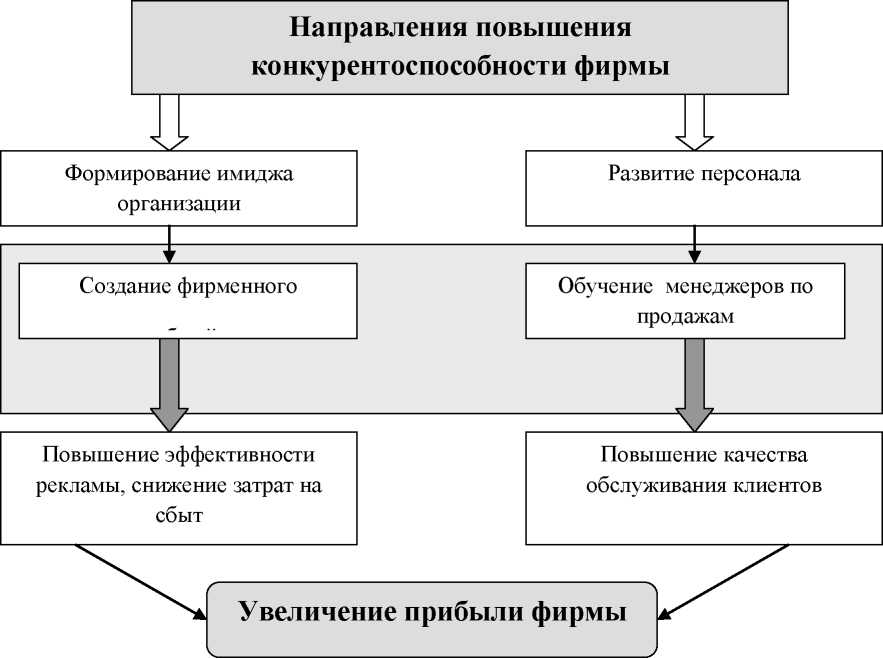 Рисунок 3.2 - Предлагаемые направления повышения конкурентоспособности организации и эффекты от их реализацииПриложение 13Пример оформления таблицТаблица 2.8 - Анализ объёма операций, совершаемых держателями пластиковых картСледующая страницаПродолжение таблицы 2.8Приложение 14МИНИСТЕРСТВО ОБРАЗОВАНИЯ АЗЕРБАЙДЖАНСКОЙ РЕСПУБЛИКИДербентский филиал Общества с ограниченной ответственностью«Азербайджанский Государственный Экономический Университет»Экономический факультетКафедра общей экономикиИЛЛЮСТРАТИВНЫЙ МАТЕРИАЛК ВЫПУСКНОЙ КВАЛИФИКАЦИОННОЙ РАБОТЕНаправление подготовки  38.03.01  Экономика направленность (профиль) программы «____________________________________________________________»Тема ВКР: «_________________________________________________________________________________________________________________________________________________________________________________________________________________________»Автор ВКР  __________________          _______________________________________                                             (подпись)                                                                       (фамилия, имя, отчество )Научный руководитель __________________ __________________________________                                                                 (подпись)                    (Ф.И.О., должность, ученая степень, звание)______________________________________________________________________________Приложение 15МИНИСТЕРСТВО ОБРАЗОВАНИЯ АЗЕРБАЙДЖАНСКОЙ РЕСПУБЛИКИДербентский филиал Общества с ограниченной ответственностью«Азербайджанский Государственный Экономический Университет»Экономический факультетКафедра общей экономикиРАЗДАТОЧНЫЙ МАТЕРИАЛк выпускной квалификационной работе бакалавра(фамилия, имя, отчество студента)на тему:«______________________________________________»Направление подготовки 38.03.01 ЭкономикаНаправленность (профиль) программы «Финансы и кредит»Руководитель:  _________________________________________________________(уч. степень, фамилия И.О., подпись, дата)Приложение 16Критерии оценки ВКРПриложение 17Образец апелляционного заявления о нарушении процедуры проведения государственного аттестационного испытанияАПЕЛЛЯЦИОННОЕ ЗАЯВЛЕНИЕ о нарушении процедуры проведения государственного аттестационного испытанияПрошу рассмотреть мою апелляцию о нарушении процедуры проведения аттестационного испытания	_______(указывается форма ГИА: государственный экзамен или защита ВКР)по направлению подготовки 38.03.01 Экономика, направленность (профиль) программы____________________________________________________________________________________________________________проводимого «___»______________ 20____г.Содержание претензии:________________________________________________________________________________________________________________________________________________________________________________________________________________________________________________________________________________________________________________________________________________________________________________________________________________________________________________________________________________________________________________________________________________________________________________________________________________________________________________________________________________________________________________________________По моему мнению, указанный факт(ы) существенно затруднил выполнение заданий государственного экзамена (защиту ВКР), что могло привести к необъективной оценке.Подпись	Дата «_____»	____________20____г.Приложение 18Образец апелляционного заявления о несогласиис результатом государственного экзаменаАПЕЛЛЯЦИОННОЕ ЗАЯВЛЕНИЕ о несогласии с результатом государственного экзаменаПрошу рассмотреть мою апелляцию о несогласии с результатом государственного экзамена________________________________________________________________________________(указывается наименование государственного экзамена в соответствии с учебным таном)по направлению подготовки 38.03.01 Экономика, направленность (профиль) программы________________________________________________________________________________________________проводимого «___»______________ 201___г.Содержание претензии:________________________________________________________________________________________________________________________________________________________________________________________________________________________________________________________________________________________________________________________________________________________________________________________________________________________________________________________________________________________________________________________________________________________________________________________________________________________________________________________________________________________________________________________________________________________________________________________________________________________________________________________________________________________По моему мнению, указанный факт(ы) привели к необъективной оценке.Подпись	Дата «____»______________20____г.Пример оформления аннотации АННОТАЦИЯна выпускную квалификационную работу студента ______________________________________________________________________(фамилия, имя, отчество)на тему: «Анализ финансовой устойчивости и пути ее повышения (по материалам ЗАО «Дагстекло»)»Выпускная квалификационная работа состоит из введения, трех глав, заключения, списка использованных источников и приложений.Во введении обоснована актуальность выбранной темы, поставлена цель и задачи исследования.Цель выпускной квалификационной работы заключается в разработке путей повышения финансовой устойчивости предприятия. Для реализации поставленной цели были сформулированы задачи, решение которых содержится в работе.В первой главе представлены теоретические аспекты финансовой устойчивости предприятия. Раскрывается место анализа финансовой устойчивости в системе управления финансами, информационное обеспечение анализа и коэффициентный метод анализа финансовой устойчивости.Во второй главе дана характеристика деятельности ЗАО «Дагстекло», проведен анализ финансовой устойчивости по абсолютным и относительным показателям, сформулированы основные проблемы неустойчивого финансового состояния исследуемого предприятия.В третьей главе рассматриваются пути повышения финансовой устойчивости. Произведен расчет результативности внедрения предложенных мероприятий по повышению финансовой устойчивости.В заключении приведены основные выводы, полученные в результате проведенного исследования.Настоящая работа объемом 62 стр., содержит 12 таблиц, 8 рисунков, список 30 использованных источников, 2 приложения.Ключевые слова: анализ, выручка, деятельность, предприятие, ликвидность, прибыль, платежеспособность, себестоимость, рентабельность, устойчивость, финансы.Автор ВКР              ______________________  /  ______________________________________                                                        (подпись)                                        (Ф.И.О)Научный руководитель ВКР_____________________________________________________                                                                                   (подпись) (фамилия, имя, отчество, должность)Форма протоколазаседания государственной экзаменационной комиссиипо рассмотрению выпускной квалификационной работыПротокол № _____заседания государственной экзаменационной комиссии«____» ___________  202 _ г.                     (с ___час. ___ мин. до ___ час. ___ мин.)по рассмотрению выпускной квалификационной работыобучающегося (ейся) ___________________________________________________________________________________                                                                                                            (Фамилия, Имя, Отчество)_____________________________________________________________________________________________________(наименование направления подготовки (специальности))на тему:______________________________________________________________________________________________ __________________________________________________________________________________________________________________________________________________________________________________________________________ПРИСУТСТВОВАЛИ:О защите выпускной квалификационной работы студента_______________________________________________________________________________________________________________________________на тему_________________________________________________________________________________________________________________________________________________________________________Работа выполнена под руководством________________________________________________________________________________________________________________________________________________консультант _____________________________________________________________________________В ГЭК представлены следующие материалы:Выпускная квалификационная работа на ________ листахЗадание на ВКРОтзыв руководителяРецензияСправка деканата о выполнении учебного плана (с указанием среднего балла обучающегося (ейся) по результатам промежуточной аттестации).Результаты проверки работы на наличие заимствований: _____% оригинальности текста.После сообщения о выполненной работе в течение _______мин. студенту были заданы следующие вопросы:1._______________________________________________________________________________________(фамилия лица, задавшего вопрос, формулировка вопроса)________________________________________________________________________________________2._______________________________________________________________________________________(фамилия лица, задавшего вопрос, формулировка вопроса)________________________________________________________________________________________3._______________________________________________________________________________________(фамилия лица, задавшего вопрос, формулировка вопроса)________________________________________________________________________________________Общая характеристика ответов на заданные вопросы и рецензию ________________________________________________________________________________________________________________________________________________________________________________________________________________Признать, что обучающийся (аяся)  _______________________________________________________ выполнил и защитил выпускную квалификационную работу с оценкой ___________________________Присвоить ______________________________ квалификацию (степень)  __________________________                            (Фамилия И.О. студента)                                                                                                  (наименование)по направлению подготовки ________________________________________________________________ Выдать диплом ___________________________________________________________________________                                                                    (с отличием, без отличия) Отметить, что _________________________________________________________________________ __________________________________________________________________________________________________________________________________________________________________________________3.Особое мнение членов комиссии___________________________________________________________________________________________________________________________________________________________________________________________________________________________________________Форма актаоб аннулировании протокола заседания государственной экзаменационной комиссии по защите выпускной квалификационной работыАкт № ____ от «____» _______________ 20__ г.об аннулировании протокола от «____» _______________ 20__ г. № ____ заседания государственной экзаменационной комиссии по защите выпускной квалификационной работыГосударственная Экзаменационная Комиссия рассмотрела протокол от «____»______________ 20__ г. № ____ заседания Государственной Экзаменационной Комиссии по  защите выпускной квалификационной работы (книга регистрации _____________) и выявила, что в указанном протоколе ________________________________________________________________, произошедшей в результате технической ошибки.Государственная Экзаменационная Комиссия решила аннулировать протокол от «____»______________ 20__ г. № ____ заседания Государственной Экзаменационной Комиссии по защите выпускной квалификационной работы ____________________________________________.Утвержденона заседании Ученого совета Дербентского филиала ООО АГЭУ, протокол №___ от «___»__________20___ г.Председатель Ученого совета_____________________К.С.Курбанов Заведующему кафедрой «_______________________                                                          (название кафедры)____________________________________________»_____________________________________________(Ф.И.О. зав. кафедрой)от студента профиля подготовки________________________________________________________________________________ формы обучения, ___________курса __________  группы	_____________________________________________(Ф.И.О. полностью)Контактный телефон __________________________e-mail _______________________________________«Допустить к защите»Заведующий кафедрой_______________________________(название кафедры)_________________________________(Ф.И.О. зав. кафедрой) «_____» ____________202__ гНаучный руководитель выпускнойквалификационной работы_______________________________(Ф.И.О., степень, звание, должность)_____________________(подпись)Автор работы  _______________(подпись) «УТВЕРЖДАЮ»Заведующий кафедрой« ___________________________________»(кафедра)_______________________________________(должность, звание, ФИО)_______________________________________(подпись)«____»________________202___г.Этапы работыРазделы ВКРСроки выполнения разделовПримерный объем страницПолучение задания на выпускную квалификационную работуПодбор источников литературы, их изучение и обработка. Составление списка,  включающего основные источникиОбсуждение концепции выпускной квалификационной работыСоставление плана выпускной квалификационной работы и согласование его с руководителемНакопление, систематизация и анализ практических материаловПодготовка и представление на проверку руководителю первой главыПодготовка и представление на проверку руководителю второй главыПодготовка и представление на проверку руководителю третьей главыСогласование выводов и предложений (обобщающие выводы и основные рекомендации с аргументацией их эффективности)Переработка (доработка) выпускной квалификационной работы в соответствии с замечаниями руководителяОформление и брошюрование работы в твердый переплетПредставление работы на кафедру руководителю для отзываЗавершение подготовки к предзащитеПредставление ВКР к предзащите (комплект документов, раздаточный материал, диск)Подготовка доклада и презентации для предзащиты ВКРПредварительная защита ВКРЗавершение подготовки к защитеЗащита выпускной квалификационной работыЗадание выдал научный руководитель ВКР___________________(подпись)Задание принял к исполнению студент___________________(подпись)Дата выдачи задания«____»  ___________ 202___ г.Дата уточнения задания«____»  ___________ 202___ г.Директору филиала___________________________от_____________________________________________________ВВЕДЕНИЕ3Глава 1.ТЕОРЕТИЧЕСКИЕ ОСНОВЫ ФОРМИРОВАНИЯ И РАСХОДОВАНИЯ СРЕДСТВ В БЮДЖЕТНОЙ ОРГАНИЗАЦИИ71.1.Принципы, формы и методы бюджетного финансирования111.2.Организация бюджетирования в образовательных учреждениях201.3.Правовое регулирование финансирования бюджетных организаций24Глава 2.АНАЛИЗ ДЕЯТЕЛЬНОСТИ ДЕТСКИЙ САД № 20 «СКАЗКА»302.1.Характеристика деятельности Детский сад № 20 «Сказка»302.2.Анализ формирования расходов организации342.3.Анализ формирования бюджета в организации37Глава 3.РАЗРАБОТКА ПРОЕКТНЫХ РЕШЕНИЙ ПО УЛУЧШЕНИЮ ФИНАНСИРОВАНИЯ ДЕЯТЕЛЬНОСТИ ДЕТСКИЙ САД № 20 «СКАЗКА»403.1.Пути повышения финансирования Детский сад № 20 «Сказка»403.2.Основные положения по разработке проектных решений44ЗАКЛЮЧЕНИЕ48СПИСОК ИСПОЛЬЗОВАННЫХ ИСТОЧНИКОВ52ПРИЛОЖЕНИЯ53Приложение 1 Состав и структура финансовых поступлений54Приложение 2 Состав основных фондов55Приложение 3 Показатели использования основных фондов56Наименование регионаУдельный вес объёма операций, совершаемых держателям пластиковых карт макрорегионов в общем объёме, %Удельный вес объёма операций, совершаемых держателям пластиковых карт макрорегионов в общем объёме, %Удельный вес объёма операций, совершаемых держателям пластиковых карт макрорегионов в общем объёме, %Удельный вес объёма операций, совершаемых держателям пластиковых карт макрорегионов в общем объёме, %Удельный вес объёма операций, совершаемых держателям пластиковых карт макрорегионов в общем объёме, %Удельный вес объёма операций, совершаемых держателям пластиковых карт макрорегионов в общем объёме, %Наименование региона2008 г.2009 г.2010 г.2011г.2012 г.2013 г.Центральный федеральный округ37,035,938,840,743,542,4Северо-западный федеральный округ14,313,612,512,412,112,5Южный федеральный округ4,44,95,15,55,56,0Приволжский федеральный округ13,514,013,712,813,012,9Уральский федеральный округ15,214,213,713,011,711,4Сибирский федеральный округ11,212,211,110,610,09,9Дальневосточный федеральный округ4,55,25,05,04,34,8Российская Федерация100,0100,0100,0100,0100,0100,0КритерииОтличноХорошоУдовлетвори-тельноНеудовлетворительноУровень научно-теоретического обоснования темыДостаточно высокийДостаточныйДопустимыйНизкийСтруктура исследования, соответствие теме и виду дипломной работыПолностью соответствуетСоответствуетЧастично соответствуетНе соответствуетАнализ исследований по проблеме, освещениеисторического аспекта, формулирование основных теоретических позицийДостаточно высокийДостаточныйДопустимыйНизкийКомплексность использования методовПолностью обеспеченоОбеспеченоНедостаточно обеспеченоНе обеспеченаНаличие достаточного количества печатных и электронных источниковИспользовано более 35 источниковИспользовано 30-35 источниковИспользовано25-30источниковИспользовано менее 20 источниковКачество оформления(общий уровеньграмотности, стильизложения, наличиеиллюстративного материала, соответствие требованиям оформления ВКР)Полностью соответствует предъявляемым требованиямВ	целомсоответствует предъявляемым требованиям , но имеются незначительные погрешностиВыполнено с многочисленными ошибками в оформлении, не влияющими на качество полученных результатовВыполнено с многочисленными ошибками в оформлении, искажающими качествополученных результатовКачество доклада(ясность, четкость,последовательность и обоснованность изложения)Соблюден регламент доклада, материал изложен уверенно, без ошибокРегламент доклада нарушен, материал изложен уверенно, без ошибокРегламент доклада нарушен, материал изложен неуверенно, с ошибкамиМатериал изложен с грубыми ошибками, доклад не структурированУровень ответов на вопросыПолучены правильные ответы на все заданные вопросыПолучены правильные ответы на большую часть заданных вопросовОтветы раскрывают вопросы лишь частичноОтветы на вопросы не получены.Отзыв научногоруководителяПоложительный, без замечанийПоложительный, с незначительными замечаниямиПоложительный, сзамечаниямиОтрицательныйОценка рецензентаПоложительная,  без замечанийПоложительная, снезначительными замечаниямиПоложительная, с замечаниямиОтрицательнаяПредседателю апелляционной комиссии Дербентского филиала ООО АГЭУ_______________________________________Студента _______________________________                      (наименование профиля подготовки)___________курса__________ группы___________________________________________________      (фамилия, имя, отчество)Председателю апелляционной комиссии Дербентского филиала ООО АГЭУ_______________________________________Студента _______________________________                      (наименование профиля подготовки)___________курса__________ группы___________________________________________________                         (фамилия, имя, отчество)Председатель ГЭК_____________________________________________________________________(должность, звание, ФИО)Члены ГЭК:_____________________________________________________________________(должность, звание, ФИО)_____________________________________________________________________(должность, звание, ФИО)_____________________________________________________________________(должность, звание, ФИО)____________________________________________________________________(должность, звание, ФИО)_____________________________________________________________________(должность, звание, ФИО)Председатель ГЭК_______________________________________________________(подпись)                                                             (фамилия и инициалы)Члены ГЭК:_______________________________________________________(подпись)                                                             (фамилия и инициалы)_______________________________________________________(подпись)                                                             (фамилия и инициалы)_______________________________________________________(подпись)                                                             (фамилия и инициалы)_______________________________________________________(подпись)                                                             (фамилия и инициалы)_______________________________________________________(подпись)                                                             (фамилия и инициалы)Секретарь ГЭК_______________________________________________________(подпись)                                                             (фамилия и инициалы)Председатель___________________________(подпись)___________________________(инициалы и фамилия)Члены ГЭК   ___________________________(подпись)___________________________(инициалы и фамилия)___________________________(подпись)___________________________(инициалы и фамилия)___________________________(подпись)___________________________(инициалы и фамилия)___________________________(подпись)___________________________(инициалы и фамилия)___________________________(подпись)___________________________(инициалы и фамилия)